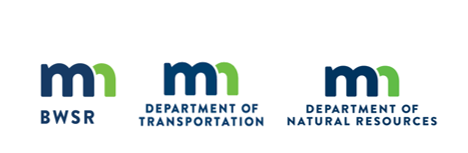 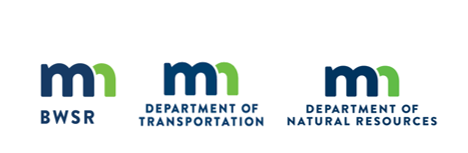 34-271Common NameScientific NameRate (kg/ha)Rate (lb/ac)% of Mix (% by wt)Seeds/ sq ftfringed bromeBromus ciliatus1.231.109.18%4.45bluejointCalamagrostis canadensis0.060.050.41%5.00Virginia wild ryeElymus virginicus1.121.008.37%1.55rice cut grassLeersia oryzoides0.280.252.07%3.10tall manna grassGlyceria grandis0.170.151.26%3.90fowl manna grassGlyceria striata0.110.100.83%3.30fowl bluegrassPoa palustris0.390.352.88%16.50Total Grasses3.363.0025.00%37.80bristly sedgeCarex comosa0.240.211.78%2.36pointed broom sedgeCarex scoparia0.060.050.43%1.60awl-fruited sedgeCarex stipata0.190.171.40%2.10tussock sedgeCarex stricta0.030.030.21%0.50fox sedgeCarex vulpinoidea0.160.141.13%5.00path rushJuncus tenuis0.040.040.34%15.00dark green bulrushScirpus atrovirens0.200.181.48%30.00woolgrassScirpus cyperinus0.090.080.67%50.00Total Sedges and Rushes1.010.907.44%106.56marsh milkweedAsclepias incarnata0.270.242.03%0.43common bonesetEupatorium perfoliatum0.020.020.18%1.30grass-leaved goldenrodEuthamia graminifolia0.010.010.06%1.00spotted Joe pye weedEutrochium maculatum0.020.020.18%0.75autumn sneezeweedHelenium autumnale0.030.030.23%1.30sawtooth sunflowerHelianthus grosseserratus0.040.040.30%0.20great lobeliaLobelia siphilitica0.020.020.13%2.90blue monkey flowerMimulus ringens0.010.010.07%6.80Virginia mountain mintPycnanthemum virginianum0.070.060.53%5.10giant goldenrodSolidago gigantea0.020.020.14%1.50eastern panicled asterSymphyotrichum lanceolatum0.030.030.22%1.50red-stemmed asterSymphyotrichum puniceum0.190.171.42%5.00tall meadow-rueThalictrum dasycarpum0.010.010.12%0.11blue vervainVerbena hastata0.150.131.12%4.61bunched ironweedVernonia fasciculata0.030.030.28%0.30Culver's rootVeronicastrum virginicum0.010.010.12%4.20golden alexandersZizia aurea0.280.252.06%1.00Total Forbs1.231.109.19%38.00OatsAvena sativa7.857.0058.37%3.12Total Cover Crop7.857.0058.37%3.12Totals:13.4512.00100.00%185.48Purpose:Wet meadow / Sedge meadow reconstruction for wetland mitigation or ecological restoration projectsWet meadow / Sedge meadow reconstruction for wetland mitigation or ecological restoration projectsWet meadow / Sedge meadow reconstruction for wetland mitigation or ecological restoration projectsWet meadow / Sedge meadow reconstruction for wetland mitigation or ecological restoration projectsWet meadow / Sedge meadow reconstruction for wetland mitigation or ecological restoration projectsPlanting Area:Tallgrass Aspen Parklands, Prairie Parkland, and Eastern Broadleaf Forest Provinces.  Mn/DOT Districts 2(west), 3B, 4, Metro, 6, 7 & 8.Tallgrass Aspen Parklands, Prairie Parkland, and Eastern Broadleaf Forest Provinces.  Mn/DOT Districts 2(west), 3B, 4, Metro, 6, 7 & 8.Tallgrass Aspen Parklands, Prairie Parkland, and Eastern Broadleaf Forest Provinces.  Mn/DOT Districts 2(west), 3B, 4, Metro, 6, 7 & 8.Tallgrass Aspen Parklands, Prairie Parkland, and Eastern Broadleaf Forest Provinces.  Mn/DOT Districts 2(west), 3B, 4, Metro, 6, 7 & 8.Tallgrass Aspen Parklands, Prairie Parkland, and Eastern Broadleaf Forest Provinces.  Mn/DOT Districts 2(west), 3B, 4, Metro, 6, 7 & 8.